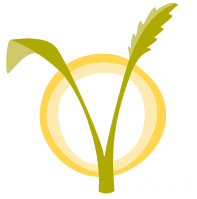 INSCHRIJFFORMULIERPersoonlijke gegevensNaam (man/vrouw)		:     …………………………………………………………………...………   M/V:  ………Adres				:   …………………………………………………………………..……………………….……..Postcode/woonplaats		:   ……………………………………………………………………….……………..…..……..Provincie				:  . …………………………………………………………………………………………………..Geboortedatum			:   ……………………………………………………………………………………………………Telefoonnummer			:   ……………………………………..   Mobiel:    …………………………………………Emailadres:			: ……………………………………………………………………………………………………..Bedrijfs- of praktijkgegevensNaam bedrijf of praktijk	:  …………………………………………………………………………………………………………………Adres bedrijf of praktijk 	:  ……………………………………………………………………………………………………………………Postcode/plaats		:  ……………………………………………………………………………………………………………………Provincie			:  ……………………………………………………………………………………………………………………Telefoon bedrijf		:  ………………………………………………… Mobiel:   ………………………………………………Website 			:   …………………………………………………………………………………………………………………..Facebook			:   …………………………………………………………………………………………………………………..Twitter			:    …………………………………………………………………………………………………………………..OpleidingsgegevensStartdatum opleiding				:  ……………………(Verwachte) jaar van afstuderen met diploma	:  ……………………	s.v.p. kopie diploma meesturenDatum afronding opleiding	 met certificaat		:  ……………………. s.v.p. kopie certificaat meesturenDatum afronding opleiding	 zonder certificaat	:  …………………….Lidmaatschap VNVKIk word:  	O	praktiserend lid*		O	zichtbaar lidO	lidO	aspirant lid (gedurende de opleiding NVK). Het eerste kalenderjaar gratis)O	begunstigervan de Vereniging van Natuurvoedingskundigen per    ……………………………………..     (1e van de maand)Ik zou het leuk vinden om een actieve rol te spelen binnen de vereniging0		ja0		nee*Per 2017 is de wet Wkkgz in werking gegaan en stellen wij als eis dat onze praktiserende leden aangesloten zijn bij een beroepsorganisatie. Wij hebben ervoor gekozen om samen te werken met NIBIG. Je kunt je bij NIBIG aanmelden en ons het registratienummer doorgeven. Graag hieronder jouw keuze aangeven. Aangesloten bij: 0	NIBIG	registratienummer 	0	anders namelijk:		registratienummer 	Mijn adresgegevens	O   zijn alleen voor intern gebruik door de VNVKO   mogen ook op de adreslijst in het beschermde deel van de site vermeld worden Plaats en datum	:……………………………………………………………………………………………………Handtekening		:……………………………………………………………………………………………………..BetalingDe VNVK werkt bij voorkeur met een automatische incasso. Hieronder kun je de machtiging invullen voor het volgend jaar en de jaren erna. De factuur ontvang je jaarlijks rond februari per mail, de incasso volgt erna.N.B.: Aspirant leden betalen het eerste kalenderjaar van lidmaatschap geen contributie. Wel graag het incasso formulier invullen. Voor diegene die liever niet een incasso willen invullen en ondertekenen bestaat de mogelijkheid om de factuur zelf te betalen. Hiervoor wordt € 5,00 administratiekosten in rekening gebracht. Voor het resterende deel van het jaar ontvang je per mail een rekening voor de contributie.Komend jaar verzoeken wij je de contributie te betalen via automatische incasso. De factuur ontvang je via de mail.O	Ik machtig hierbij de Vereniging van Natuurvoedingskundigen tot wederopzegging om 1 x per jaar omstreeks januari/februari de jaarlijkse contributie voor de vereniging automatisch af te schrijven van:	Rekeningnummer			t.n.v. 			Plaats en datum			Handtekening		Wanneer de incasso niet slaagt, dan volgt een herinnering. Eventuele kosten van de 3e herinnering worden doorberekend. Als ik het niet eens ben met de afschrijving, kan ik mijn bank opdracht geven het bedrag binnen 30 dagen terug te storten op mijn rekening 